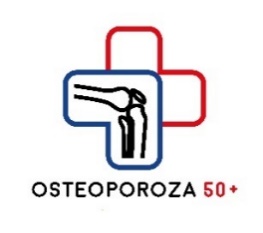 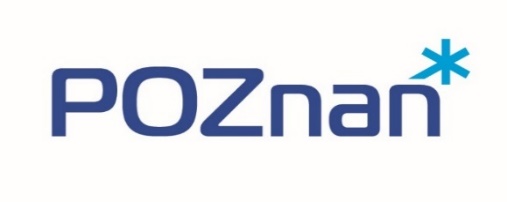 FORMULARZ OFERTOWYZałącznik nr 1 do Ogłoszenia konkursu ofert na wybór realizatora programu polityki zdrowotnej pn.„Profilaktyka i wczesne wykrywanie osteoporozy wśród kobiet w wieku 50+, zamieszkałych 
w Poznaniu, na lata 2021-2023”Do oferty należy dołączyć następujące załączniki:Zaświadczenie o wpisie do ewidencji KRS (jeżeli dotyczy);Zaświadczenie o wpisie do ewidencji CEIDG (jeżeli dotyczy);Statut podmiotu (w przypadku obowiązku sporządzania statutu) lub regulamin organizacyjny (w przypadku obowiązku posiadania regulaminu);Dokument stwierdzający wpis do rejestru podmiotów wykonujących działalność leczniczą;Dokument stwierdzający wpis do rejestru właściwej okręgowej rady lekarskiej (w przypadku praktyk zawodowych lekarzy indywidualnych lub grupowych);Zezwolenie na wykonywanie praktyki (w przypadku praktyk indywidualnych lub grupowych).Wszystkie dokumenty załączone do oferty powinny zostać przedstawione w formie kserokopii poświadczonej za zgodność z oryginałem przez osobę upoważnioną do składania oświadczeń w imieniu Oferenta.I. DANE OFERENTAI. DANE OFERENTAI. DANE OFERENTAPełna nazwa podmiotuskładającego ofertęDokładny adresUlica, nr Miejscowość, kod pocztowyTelefon i/lub faxAdres e-mailForma prawnaOsoba prawna upoważniona do reprezentowania Oferenta(nazwisko i imię, tel. kontaktowy, e-mail)Organ założycielski lub właścicielNr wpisu do rejestru podmiotów wykonujących działalność leczniczą (jeżeli dotyczy)NIPREGONNazwa banku i numer rachunku bankowegoOsoba uprawniona do kontaktów z ogłoszeniodawcą w sprawie złożonej oferty(nazwisko i imię, tel. kontaktowy, e-mail)Deklarowany okres realizacji ProgramuOdDoDeklarowany okres realizacji ProgramuII. OPIS DZIAŁAŃ PLANOWANYCH DO REALIZACJI W RAMACH PROGRAMUII. OPIS DZIAŁAŃ PLANOWANYCH DO REALIZACJI W RAMACH PROGRAMUII. OPIS DZIAŁAŃ PLANOWANYCH DO REALIZACJI W RAMACH PROGRAMU1.Zapraszanie/rekrutacja uczestników do Programu2.Organizacja Programu3.Interwencje podejmowane w ramach Programu4.Dostępność usług realizowanych w ramach Programu5.Monitorowanie i ewaluacja usług realizowanych w ramach ProgramuIII. DOŚWIADCZENIE OFERENTA I SKUTECZNOŚĆ REALIZACJI PROGRAMUIII. DOŚWIADCZENIE OFERENTA I SKUTECZNOŚĆ REALIZACJI PROGRAMUIII. DOŚWIADCZENIE OFERENTA I SKUTECZNOŚĆ REALIZACJI PROGRAMUIII. DOŚWIADCZENIE OFERENTA I SKUTECZNOŚĆ REALIZACJI PROGRAMUIII. DOŚWIADCZENIE OFERENTA I SKUTECZNOŚĆ REALIZACJI PROGRAMUIII. DOŚWIADCZENIE OFERENTA I SKUTECZNOŚĆ REALIZACJI PROGRAMU1.Dotychczasowe doświadczenie związane z realizacją świadczeń z zakresu profilaktyki, wczesnego wykrywania
i leczenia osteoporozy:Dotychczasowe doświadczenie związane z realizacją świadczeń z zakresu profilaktyki, wczesnego wykrywania
i leczenia osteoporozy:Dotychczasowe doświadczenie związane z realizacją świadczeń z zakresu profilaktyki, wczesnego wykrywania
i leczenia osteoporozy:Dotychczasowe doświadczenie związane z realizacją świadczeń z zakresu profilaktyki, wczesnego wykrywania
i leczenia osteoporozy:Dotychczasowe doświadczenie związane z realizacją świadczeń z zakresu profilaktyki, wczesnego wykrywania
i leczenia osteoporozy:Zakres i rodzaj udzielanych świadczeńZakres i rodzaj udzielanych świadczeńZakres i rodzaj udzielanych świadczeńOdbiorcyOdbiorcyRok realizacji2.Dotychczasowe doświadczenie związane z realizacją działań z zakresu edukacji związanej z profilaktyką, wczesnym wykrywaniem i leczeniem osteoporozy:Dotychczasowe doświadczenie związane z realizacją działań z zakresu edukacji związanej z profilaktyką, wczesnym wykrywaniem i leczeniem osteoporozy:Dotychczasowe doświadczenie związane z realizacją działań z zakresu edukacji związanej z profilaktyką, wczesnym wykrywaniem i leczeniem osteoporozy:Dotychczasowe doświadczenie związane z realizacją działań z zakresu edukacji związanej z profilaktyką, wczesnym wykrywaniem i leczeniem osteoporozy:Dotychczasowe doświadczenie związane z realizacją działań z zakresu edukacji związanej z profilaktyką, wczesnym wykrywaniem i leczeniem osteoporozy:RokRokOferent prowadził działania z zakresu edukacji związanej z profilaktyką, wczesnym wykrywaniem i leczeniem osteoporozy Proszę wpisać „tak” lub „nie”Oferent prowadził działania z zakresu edukacji związanej z profilaktyką, wczesnym wykrywaniem i leczeniem osteoporozy Proszę wpisać „tak” lub „nie”Rodzaj i zakres prowadzonych działańRodzaj i zakres prowadzonych działań2020202020192019201820182017201720162016201520153.Efektywność w odniesieniu do liczby uczestników przewidzianych w Programie – roczna liczba badań densytometrycznych przeprowadzonych w okresie ostatnich 2 latEfektywność w odniesieniu do liczby uczestników przewidzianych w Programie – roczna liczba badań densytometrycznych przeprowadzonych w okresie ostatnich 2 latEfektywność w odniesieniu do liczby uczestników przewidzianych w Programie – roczna liczba badań densytometrycznych przeprowadzonych w okresie ostatnich 2 latEfektywność w odniesieniu do liczby uczestników przewidzianych w Programie – roczna liczba badań densytometrycznych przeprowadzonych w okresie ostatnich 2 latEfektywność w odniesieniu do liczby uczestników przewidzianych w Programie – roczna liczba badań densytometrycznych przeprowadzonych w okresie ostatnich 2 latRokRokLiczba badań densytometrycznych przeprowadzonych w rokuLiczba badań densytometrycznych przeprowadzonych w rokuLiczba badań densytometrycznych przeprowadzonych w rokuLiczba badań densytometrycznych przeprowadzonych w roku2020202020192019IV. KOMPETENCJE I KWALIFIKACJE OFERENTAIV. KOMPETENCJE I KWALIFIKACJE OFERENTAIV. KOMPETENCJE I KWALIFIKACJE OFERENTAIV. KOMPETENCJE I KWALIFIKACJE OFERENTAIV. KOMPETENCJE I KWALIFIKACJE OFERENTAIV. KOMPETENCJE I KWALIFIKACJE OFERENTA1.Kwalifikacje personelu, który będzie brał udział w realizacji ProgramuKwalifikacje personelu, który będzie brał udział w realizacji ProgramuKwalifikacje personelu, który będzie brał udział w realizacji ProgramuKwalifikacje personelu, który będzie brał udział w realizacji ProgramuKwalifikacje personelu, który będzie brał udział w realizacji ProgramuLp.Imię i NazwiskoTytuł lub stopień naukowySpecjalizacjaNumer prawa wykonywania zawoduDoświadczenie w leczeniu/profilaktyce/edukacji związanej z osteoporozą (tak/nie)Lekarz specjalista w dziedzinie chirurgii ortopedycznej lub chirurgii urazowo-ortopedycznej, lub ortopedii i traumatologii, lub ortopedii i traumatologii narządu ruchu, lub reumatologii, lub endokrynologii, lub położnictwa i ginekologii, albo lekarz specjalista w dziedzinie chorób wewnętrznychLekarz specjalista w dziedzinie chirurgii ortopedycznej lub chirurgii urazowo-ortopedycznej, lub ortopedii i traumatologii, lub ortopedii i traumatologii narządu ruchu, lub reumatologii, lub endokrynologii, lub położnictwa i ginekologii, albo lekarz specjalista w dziedzinie chorób wewnętrznychLekarz specjalista w dziedzinie chirurgii ortopedycznej lub chirurgii urazowo-ortopedycznej, lub ortopedii i traumatologii, lub ortopedii i traumatologii narządu ruchu, lub reumatologii, lub endokrynologii, lub położnictwa i ginekologii, albo lekarz specjalista w dziedzinie chorób wewnętrznychLekarz specjalista w dziedzinie chirurgii ortopedycznej lub chirurgii urazowo-ortopedycznej, lub ortopedii i traumatologii, lub ortopedii i traumatologii narządu ruchu, lub reumatologii, lub endokrynologii, lub położnictwa i ginekologii, albo lekarz specjalista w dziedzinie chorób wewnętrznychLekarz specjalista w dziedzinie chirurgii ortopedycznej lub chirurgii urazowo-ortopedycznej, lub ortopedii i traumatologii, lub ortopedii i traumatologii narządu ruchu, lub reumatologii, lub endokrynologii, lub położnictwa i ginekologii, albo lekarz specjalista w dziedzinie chorób wewnętrznychLekarz specjalista w dziedzinie chirurgii ortopedycznej lub chirurgii urazowo-ortopedycznej, lub ortopedii i traumatologii, lub ortopedii i traumatologii narządu ruchu, lub reumatologii, lub endokrynologii, lub położnictwa i ginekologii, albo lekarz specjalista w dziedzinie chorób wewnętrznychTechnik z certyfikatem RTG lub obsługi densytometruTechnik z certyfikatem RTG lub obsługi densytometruTechnik z certyfikatem RTG lub obsługi densytometruTechnik z certyfikatem RTG lub obsługi densytometruTechnik z certyfikatem RTG lub obsługi densytometruTechnik z certyfikatem RTG lub obsługi densytometruOsoba odpowiedzialna za edukację - lekarz, fizjoterapeuta, pielęgniarka, asystent medyczny, edukator zdrowotny lub inny przedstawiciel zawodu medycznego, który posiada odpowiedni zakres wiedzy, doświadczenia i kompetencji dla przeprowadzenia działań edukacyjnychOsoba odpowiedzialna za edukację - lekarz, fizjoterapeuta, pielęgniarka, asystent medyczny, edukator zdrowotny lub inny przedstawiciel zawodu medycznego, który posiada odpowiedni zakres wiedzy, doświadczenia i kompetencji dla przeprowadzenia działań edukacyjnychOsoba odpowiedzialna za edukację - lekarz, fizjoterapeuta, pielęgniarka, asystent medyczny, edukator zdrowotny lub inny przedstawiciel zawodu medycznego, który posiada odpowiedni zakres wiedzy, doświadczenia i kompetencji dla przeprowadzenia działań edukacyjnychOsoba odpowiedzialna za edukację - lekarz, fizjoterapeuta, pielęgniarka, asystent medyczny, edukator zdrowotny lub inny przedstawiciel zawodu medycznego, który posiada odpowiedni zakres wiedzy, doświadczenia i kompetencji dla przeprowadzenia działań edukacyjnychOsoba odpowiedzialna za edukację - lekarz, fizjoterapeuta, pielęgniarka, asystent medyczny, edukator zdrowotny lub inny przedstawiciel zawodu medycznego, który posiada odpowiedni zakres wiedzy, doświadczenia i kompetencji dla przeprowadzenia działań edukacyjnychOsoba odpowiedzialna za edukację - lekarz, fizjoterapeuta, pielęgniarka, asystent medyczny, edukator zdrowotny lub inny przedstawiciel zawodu medycznego, który posiada odpowiedni zakres wiedzy, doświadczenia i kompetencji dla przeprowadzenia działań edukacyjnychOsoba odpowiedzialna za realizację ProgramuOsoba odpowiedzialna za realizację ProgramuOsoba odpowiedzialna za realizację ProgramuOsoba odpowiedzialna za realizację ProgramuOsoba odpowiedzialna za realizację ProgramuOsoba odpowiedzialna za realizację Programu2.Sprzęt i aparatura przeznaczona do realizacji Programu Sprzęt i aparatura przeznaczona do realizacji Programu Sprzęt i aparatura przeznaczona do realizacji Programu Sprzęt i aparatura przeznaczona do realizacji Programu Sprzęt i aparatura przeznaczona do realizacji Programu 3.Dostępność do badań laboratoryjnych i mikrobiologicznych wykonywanych w medycznym laboratorium diagnostycznym, wpisanym do ewidencji Krajowej Rady Diagnostów Laboratoryjnych, USG oraz RTG Dostępność do badań laboratoryjnych i mikrobiologicznych wykonywanych w medycznym laboratorium diagnostycznym, wpisanym do ewidencji Krajowej Rady Diagnostów Laboratoryjnych, USG oraz RTG Dostępność do badań laboratoryjnych i mikrobiologicznych wykonywanych w medycznym laboratorium diagnostycznym, wpisanym do ewidencji Krajowej Rady Diagnostów Laboratoryjnych, USG oraz RTG Dostępność do badań laboratoryjnych i mikrobiologicznych wykonywanych w medycznym laboratorium diagnostycznym, wpisanym do ewidencji Krajowej Rady Diagnostów Laboratoryjnych, USG oraz RTG Dostępność do badań laboratoryjnych i mikrobiologicznych wykonywanych w medycznym laboratorium diagnostycznym, wpisanym do ewidencji Krajowej Rady Diagnostów Laboratoryjnych, USG oraz RTG 4.Przygotowanie/zapewnienie materiałów edukacyjnych i ich upowszechnianiePrzygotowanie/zapewnienie materiałów edukacyjnych i ich upowszechnianiePrzygotowanie/zapewnienie materiałów edukacyjnych i ich upowszechnianiePrzygotowanie/zapewnienie materiałów edukacyjnych i ich upowszechnianiePrzygotowanie/zapewnienie materiałów edukacyjnych i ich upowszechnianie5.Przetwarzanie i przechowywanie dokumentacji medycznejPrzetwarzanie i przechowywanie dokumentacji medycznejPrzetwarzanie i przechowywanie dokumentacji medycznejPrzetwarzanie i przechowywanie dokumentacji medycznejPrzetwarzanie i przechowywanie dokumentacji medycznej6.Dostępność usług dla osób z niepełnosprawnościamiDostępność usług dla osób z niepełnosprawnościamiDostępność usług dla osób z niepełnosprawnościamiDostępność usług dla osób z niepełnosprawnościamiDostępność usług dla osób z niepełnosprawnościami7.Nagrody i certyfikaty potwierdzające jakość usług świadczonych przez OferentaNagrody i certyfikaty potwierdzające jakość usług świadczonych przez OferentaNagrody i certyfikaty potwierdzające jakość usług świadczonych przez OferentaNagrody i certyfikaty potwierdzające jakość usług świadczonych przez OferentaNagrody i certyfikaty potwierdzające jakość usług świadczonych przez OferentaV. UWAGI OFERENTA ISTOTNE DLA OCENY OFERTYVI. OŚWIADCZENIA OFERENTAVI. OŚWIADCZENIA OFERENTAOświadczam, że informacje o kwalifikacjach osób wskazanych w ofercie, które będą udzielały świadczeń w związku z realizacją Programu, są zgodne z wymaganiami obowiązujących przepisów prawnych i aktualnym stanem faktycznym w zakresie posiadanych uprawnień, kwalifikacji i doświadczenia zawodowego.Poznań, dnia …...………………….                                                              ……………………………………………(Podpis osoby upoważnionej do składania oświadczeń w imieniu Oferenta)Oświadczam, że podmiot składający ofertę posiada lokal usytuowany na terenie miasta Poznania niezbędny do prawidłowej realizacji Programu.Poznań, dnia …...………………….                                                              ……………………………………………(Podpis osoby upoważnionej do składania oświadczeń w imieniu Oferenta)Oświadczam, że podmiot składający ofertę zapewnia właściwy sprzęt medyczny niezbędny do prawidłowej realizacji Programu.Poznań, dnia …...………………….                                                              ……………………………………………(Podpis osoby upoważnionej do składania oświadczeń w imieniu Oferenta)Oświadczam, że podmiot składający ofertę posiada ubezpieczenie od odpowiedzialności cywilnej w zakresie niezbędnym do realizacji Programu.Poznań, dnia …...………………….                                                              ……………………………………………(Podpis osoby upoważnionej do składania oświadczeń w imieniu Oferenta)Oświadczam, że podmiot składający ofertę stosuje zalecenia i rekomendacje polskich ekspertów (np. zalecenia Polskiego Towarzystwa Reumatologicznego Sekcji Chorób Metabolicznych Kości i Osteoporoz dotyczące diagnostyki i leczenia osteoporozy). Poznań, dnia …...………………….                                                              ……………………………………………(Podpis osoby upoważnionej do składania oświadczeń w imieniu Oferenta)Oświadczam, że podmiot składający ofertę i realizujący Program ponosi odpowiedzialność za ewentualne szkody wyrządzone przy realizacji Programu, w tym również za szkody wyrządzone przez podwykonawców.Poznań, dnia …...………………….                                                              ……………………………………………(Podpis osoby upoważnionej do składania oświadczeń w imieniu Oferenta)Oświadczam, że w stosunku do podmiotu składającego ofertę nie stwierdzono niezgodnego z przeznaczeniem wykorzystania środków publicznych.Poznań, dnia …...………………….                                                              ……………………………………………(Podpis osoby upoważnionej do składania oświadczeń w imieniu Oferenta)Oświadczam, że jako osoba uprawniona do reprezentowania podmiotu składającego ofertę nie jestem ani nie 
byłam(-łem) objęta(-ty) zakazem pełnienia funkcji związanych z dysponowaniem środkami publicznymi 
oraz karana(-ny) za umyślne przestępstwo lub umyślne przestępstwo skarbowe.Poznań, dnia …...………………….                                                              ……………………………………………(Podpis osoby upoważnionej do składania oświadczeń w imieniu Oferenta)Oświadczam, że podmiot składający ofertę jest jedynym posiadaczem rachunku, na który w przypadku zawarcia umowy ze Zleceniodawcą zostaną przekazane środki, i zobowiązuje się go utrzymywać do chwili zaakceptowania rozliczenia tych środków pod względem finansowym i rzeczowym.Poznań, dnia …...………………….                                                              ……………………………………………(Podpis osoby upoważnionej do składania oświadczeń w imieniu Oferenta)Oświadczam, że podmiot składający ofertę nie będzie wykazywał świadczeń zdrowotnych objętych Programem finansowanym z budżetu Miasta Poznania, udzielonych uczestnikom tego Programu, jako świadczeń udzielanych w ramach powszechnego ubezpieczenia zdrowotnego.Poznań, dnia …...………………….                                                              ……………………………………………(Podpis osoby upoważnionej do składania oświadczeń w imieniu Oferenta)Oświadczam, że podmiot składający ofertę zobowiązuje się do ochrony danych osobowych zgodnie z rozporządzeniem parlamentu Europejskiego i Rady (UE) 2016/679 z dnia 27 kwietnia 2016 r. w sprawie ochrony osób fizycznych w związku z przetwarzaniem danych osobowych i w sprawie swobodnego przepływu takich danych oraz uchylenia dyrektywy 95/46/WE (ogólne rozporządzenie o ochronie danych osobowych).Poznań, dnia …...………………….                                                              ……………………………………………(Podpis osoby upoważnionej do składania oświadczeń w imieniu Oferenta)Oświadczam, że podmiot składający ofertę zapoznał się z treścią niniejszego ogłoszenia konkursowego w sprawie ogłoszenia i przeprowadzenia otwartego konkursu ofert na wybór realizatora programu polityki zdrowotnej pn. „Profilaktyka i wczesne wykrywanie osteoporozy wśród kobiet w wieku 50+, zamieszkałych w Poznaniu, na lata 2021-2023” Poznań, dnia …...………………….                                                         ……………………………………………(Podpis osoby upoważnionej do składania oświadczeń w imieniu Oferenta)Oświadczam, że dane podane w ofercie konkursowej są zgodne ze stanem faktycznym i prawnym.Poznań, dnia …...………………….                                                              ……………………………………………(Podpis osoby upoważnionej do składania oświadczeń w imieniu Oferenta)DATAPIECZĄTKA OFERENTAPODPISosoby lub osób upoważnionych do reprezentacji OferentaW przypadku oferty wspólnej podpis pełnomocnika Podwykonawców